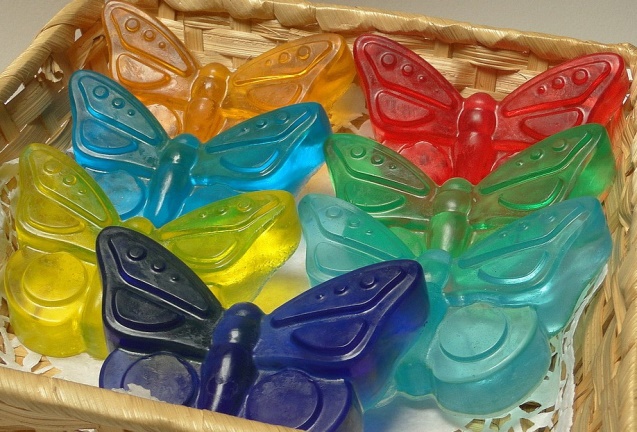 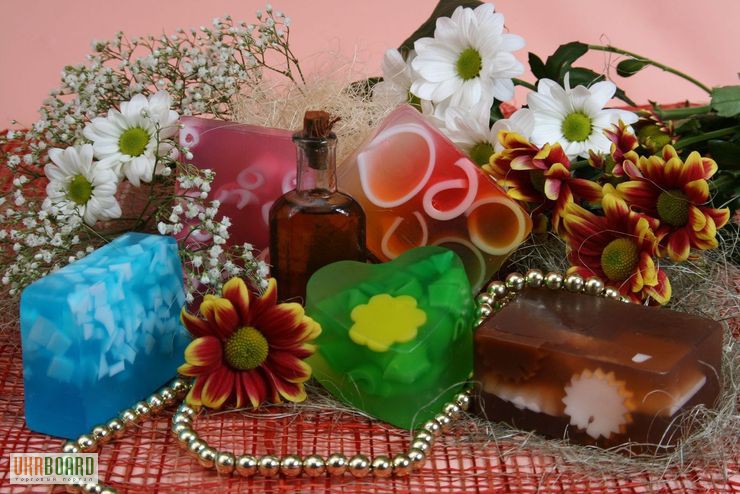 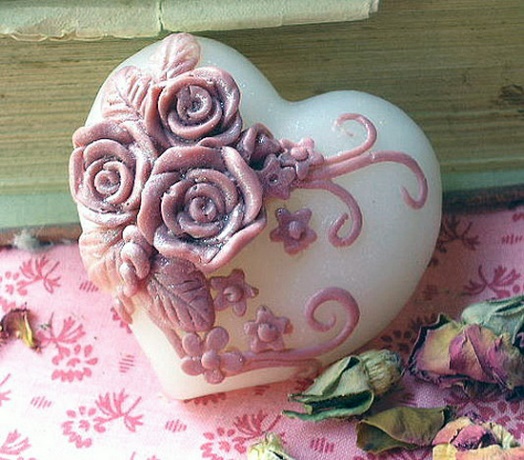 Рабочая программапо дополнительному образованию«Мыльная фабрика»Составитель:    Лялина Александра ВикторовнаУчитель:  Лялина Александра ВикторовнаРостов-на-Дону2015 – 2016 учебный год.ПОЯСНИТЕЛЬНАЯ ЗАПИСКАДанная программа имеет художественную направленность. Ее реализация позволяет не только удовлетворить сформировавшиеся потребности населения, но и создать условия для развития личности ребенка, обеспечить его эмоциональное благополучие, приобщить к общечеловеческим ценностям, создать условия для творческой самореализации, обучить толерантному поведению, уважению и терпимости.Особенность  программы состоит в том, что она рассчитана на категорию детей  с легкой степенью умственной отсталости, адаптированной для занятий во внеурочное время  в коррекционной школе. При проведении занятий учитываются индивидуальные особенности каждого ребенка, и осуществляется индивидуально-дифференцированный подход.Одним из наиболее востребованных  и модных видов творчества является мыловарение. Сегодня мыло занимает прочные позиции в повседневной жизни, которую без него просто невозможно представить. Только сейчас мыло это не обычное средство гигиены и не только средство гигиены. Мыло выполняет разные задачи: лечение акне, ароматерапевтическое воздействие, использование для чувствительной кожи, снятие напряжения, борьба со старением кожи.Разработанная образовательная программа «Мыльная фабрика» (мыловарение) является педагогически целесообразной и обладает  новизной. Ее актуальность не вызывает сомнения. Цель программы – развитие творческих и коммуникативных способностей учащихся посредством самовыражения через изготовление изделий из мыла.Задачи:ознакомить учащихся с основами знаний в области мыловарения;развивать изобразительные способности, художественный вкус, творческое воображение; ознакомить с основами проектировочной деятельности;сформировать умения и навыки в практической творческой деятельности;научить работать с мыльной основой;выработать навык работы с книгой, развить индивидуальную творческо-поисковую деятельность, умение оценивать свою работу, корректировать деятельность с целью исправления недочетов;организовать творческого общения в процессе обучения, воспитать умение работать в коллективе.Ведущими идеями программы является создание:условий для удовлетворения индивидуальных потребностей и эстетических запросов через вариативность содержания программы;нравственно-эмоционального климата и чувственно-эмоциональной поддержки, условий для самоопределения, саморазвития, свободного самовыражения;отношений, при которых возможна такая форма общения, как сотрудничество и соавторство педагога и ученика.Программа рассчитана на учащихся 5-9 классов (12-16 лет). Сроки реализации составляют один учебный год. Хотя программой и предусматривается возможность дополнительного обучения, связанного с повышением уровня образованности при условии формирования у учащихся в процессе занятий устойчивого интереса и положительной мотивации к продолжению деятельности. Строится курс из расчета 1 занятие  в неделю.По функциям обучения программа подразделяется на три уровня. На первом уровне у учащихся идет развитие элементарной грамотности, посредством усвоения заложенного в программе объема знаний. Воспринимая новую информацию и повторяя образец, предлагаемый педагогом учащиеся, перенимая опыт, приобретают начальные умения. На втором уровне – функциональная грамотность. То есть овладение умениями и навыками, имеющими значение для учебной деятельности. Учащиеся применяют полученные знания и умения для самостоятельного решения поставленной задачи. На третьем уровне у учащихся формируется начальная общекультурная компетентность, то есть качества личности, соответствующие базовым ценностям общества. Данный уровень рассчитан на учащихся с хорошей подготовкой, учащихся 5-9 классов и учащихся желающих продолжить обучение. Здесь решаются такие задачи, как самостоятельное освоение новых видов деятельности, способов решения поставленных проблем, проявление своей индивидуальности,самостоятельный подход к работе, развитие потребности в самоусовершенствовании и дальнейшем саморазвитии.Организационные формы работы на занятии определяются педагогом в соответствии с поставленными целями и задачами, а формы подведения итогов могут быть предложены и самими учащимися. Это могут быть и различные конкурсы, тематические выставки, мастер-классы, игры.Завершением курса обучения является итоговая школьная выставка, призванная показать достижения детей за год. Для успешной реализации образовательной программы разработан учебно-тематический план, включающий в себя 2 раздела (мыловарение, изготовление косметических средств), общим объемом 39 часов(Приложение 1). В содержании изучаемого курса расписан необходимый минимум теоретических сведений и практических работ по каждому разделу с учетом психофизических и возрастных особенностей учащихся (см. ниже). Методическое обеспечение образовательной программы «Мыльная фабрика» (мыловарение) включает в себя дидактические принципы, методы, техническое оснащение, организационные формы работы, формы подведения итогов.При подготовке к занятиям большое внимание уделяется нормам организации учебного процесса и дидактическим принципам.Прежде всего, это принцип наглядности, так как психофизическое развитие детей умственного развития учащихся, на который рассчитана данная программа, характеризуется конкретно-образным мышлением. Достижение поставленной цели в учебно-воспитательной деятельности во многом зависит от системности и последовательности в обучении. При строгом соблюдении логики учащиеся постепенно овладевают знаниями, умениями и навыками. Большое внимание также уделяется принципам доступности и посильности в обучении, методу активности, связи теории с практикой, прочности овладения знаниями и умениями.Методы, применяемые при подготовке к занятиям подразделяются на:Словесные (рассказ-объяснение, беседа, чтение книг);Наглядные (демонстрация педагогом приемов работы, наглядных пособий, демонстрация презентаций);Практические (выполнение упражнений, овладение приемами работы, приобретение навыков, управление технологическими процессами).При организации работы кружка используется дидактический материал. Он включает в себя образцы изделий, выполненные педагогом и учащимися, рисунки, открытки и эскизы, инструкционные карты, специальную и дополнительную литературу, фотографии детских работ.Техническое оснащение занятий включает в себя:Учебный кабинет для занятий  мыловарением;Рабочие столы и стулья по количеству учащихся;Материалы, инструменты, приспособления и фурнитура, необходимые для занятия:клеенки,мыльная основа 2-х видов (белая, прозрачная), красители, нож, ароматизаторы, пипетки, мерный стакан, пластиковые ложки, формы нескольких видов, СВЧ – печь.Использование технического оснащения в виде теле и видеоаппаратуры или компьютера не являются строгой необходимостью, но может улучшить качество учебно-воспитательного процесса.Организационные формы работы на занятиях определяются педагогам в соответствии с поставленными целями и задачами. На одном занятии могут быть использованы различные формы работы: фронтальная, работа в парах и индивидуальная.Формы подведения итогов образовательной программы включают в себя:Участие в школьных тематических выставках (День знаний, Мастерская деда Мороза, 8 марта, День влюбленных, итоговая выставка и т.д.); изготовление мыла для подарков учителям, родителям и для воспитанников интерната.Список литературы: 1.  Букин Д., Панова О. Домашнее мыловарение.- М:Феникс, 2012.2.   Зайцева А. Красивое мыло своими руками.- М:Эксмо, 2008.3.   Заричная А. Каменное мыло.- М:Алькор Паблишерс, 2013.4.   Корнилова В.В.Мыло ручной работы.- М:Аст- Пресс, 2013.5.   КорниловаВ.В. подарочное мыло.- М:Аст- Пресс, 2013.6.   Корнилова В.В. Декоративное мыло. Техника. Приемы. Изделия: Энциклопедия.- М:Аст- Пресс книга, 2009,-112 с: ил.-(Золотая библиотека увлечений).7.   Лупато М. Мыло. Изготовление и декорирование. - М:Аст, 2013.8.   Линда Гэмблин. Мыло ручной работы.- М:Аст, 2013.9.   Мария Браунинг. 300 мыл ручной работы.- М:Алькор Паблишерс, 2012.Учебно-тематический планВсего часов:     39                                                                       Теория:     14              Практика: 25№ п/пНазвание темыдатакол-во часовтеорияпрактическое занятие1.Вводное занятие. История мыловарения. Использование мыла в современном мире.06.091*2.Технология мыловарения. Основные способы изготовления мыла.13.091*3.Техника безопасности при мыловарении. Виды мыльной основы.20.091*4.Секреты изготовления мыла из основы. Диоксид титана. Мыло из белой основы.27.091*5.Секреты мастерства ( необходимые инструменты и компоненты мыловарения).4.101*6.Базовое масло: виды, назначение.11.101*7.Красители: натуральные, пищевые.18.101*8.Ароматизаторы.  Мир ароматов.25.101*9.Эфирные масла. Свойства.1.111*10.Многообразие форм. 8.111*11.Мыло и знаки зодиака.15.111*12.Яркие цветочки.22.111*13.Сердечки.29.111*14.Весёлый зоопарк.6.121*15.Конфетки.13.121*16.Пуговка.20.121*17.Тайна розы.27.121*18.Монетка.3.011*19.Гламурные ноготки.10.011*20.Тортик аппетитный.17.011*21.Мыло с картинкой.24.011*22.Мыло с блёстками.31.011*23.Винегрет.7.021*24.Мыло-суфле (взбитое).14.021*25.Мыло со штампом.21.021*26. «Завитушка».28.021*27.Мыло со свирлами.6.031*28.Окрашивание слоями.13.031*29.Декорирование мыла.20.031*30. Натуральные добавки и наполнители : молоко, кофе, сухоцветы, глина.27.031**31.Люфа. Мыло с люфой.3.041*32.Украшение из мыла для ванной.10.041*33.Лёд. Мыльные камни.17.041*34.Цветочек. Мыло-скраб.24.041*35.Жидкое мыло. Массажная плитка.1.051*36.Мыло-кекс. Тёртое мыло.8.051*37.Мыло с датой.15.051*38.Упаковка мыла.22.051*39.Хранение готового мыла. 29.051*